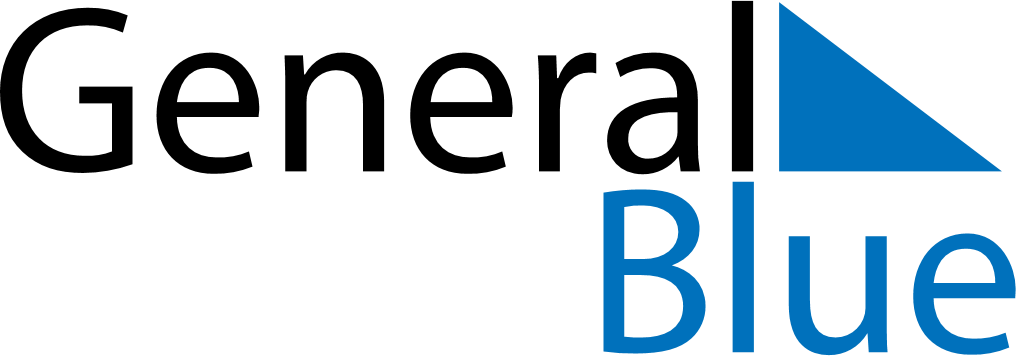 January 2024January 2024January 2024January 2024January 2024January 2024Coevorden, Drenthe, The NetherlandsCoevorden, Drenthe, The NetherlandsCoevorden, Drenthe, The NetherlandsCoevorden, Drenthe, The NetherlandsCoevorden, Drenthe, The NetherlandsCoevorden, Drenthe, The NetherlandsSunday Monday Tuesday Wednesday Thursday Friday Saturday 1 2 3 4 5 6 Sunrise: 8:44 AM Sunset: 4:27 PM Daylight: 7 hours and 42 minutes. Sunrise: 8:44 AM Sunset: 4:28 PM Daylight: 7 hours and 44 minutes. Sunrise: 8:44 AM Sunset: 4:29 PM Daylight: 7 hours and 45 minutes. Sunrise: 8:44 AM Sunset: 4:30 PM Daylight: 7 hours and 46 minutes. Sunrise: 8:43 AM Sunset: 4:32 PM Daylight: 7 hours and 48 minutes. Sunrise: 8:43 AM Sunset: 4:33 PM Daylight: 7 hours and 49 minutes. 7 8 9 10 11 12 13 Sunrise: 8:43 AM Sunset: 4:34 PM Daylight: 7 hours and 51 minutes. Sunrise: 8:42 AM Sunset: 4:35 PM Daylight: 7 hours and 53 minutes. Sunrise: 8:42 AM Sunset: 4:37 PM Daylight: 7 hours and 55 minutes. Sunrise: 8:41 AM Sunset: 4:38 PM Daylight: 7 hours and 57 minutes. Sunrise: 8:40 AM Sunset: 4:40 PM Daylight: 7 hours and 59 minutes. Sunrise: 8:40 AM Sunset: 4:41 PM Daylight: 8 hours and 1 minute. Sunrise: 8:39 AM Sunset: 4:43 PM Daylight: 8 hours and 3 minutes. 14 15 16 17 18 19 20 Sunrise: 8:38 AM Sunset: 4:44 PM Daylight: 8 hours and 5 minutes. Sunrise: 8:37 AM Sunset: 4:46 PM Daylight: 8 hours and 8 minutes. Sunrise: 8:37 AM Sunset: 4:47 PM Daylight: 8 hours and 10 minutes. Sunrise: 8:36 AM Sunset: 4:49 PM Daylight: 8 hours and 13 minutes. Sunrise: 8:35 AM Sunset: 4:51 PM Daylight: 8 hours and 16 minutes. Sunrise: 8:34 AM Sunset: 4:52 PM Daylight: 8 hours and 18 minutes. Sunrise: 8:32 AM Sunset: 4:54 PM Daylight: 8 hours and 21 minutes. 21 22 23 24 25 26 27 Sunrise: 8:31 AM Sunset: 4:56 PM Daylight: 8 hours and 24 minutes. Sunrise: 8:30 AM Sunset: 4:58 PM Daylight: 8 hours and 27 minutes. Sunrise: 8:29 AM Sunset: 4:59 PM Daylight: 8 hours and 30 minutes. Sunrise: 8:28 AM Sunset: 5:01 PM Daylight: 8 hours and 33 minutes. Sunrise: 8:26 AM Sunset: 5:03 PM Daylight: 8 hours and 36 minutes. Sunrise: 8:25 AM Sunset: 5:05 PM Daylight: 8 hours and 39 minutes. Sunrise: 8:24 AM Sunset: 5:07 PM Daylight: 8 hours and 42 minutes. 28 29 30 31 Sunrise: 8:22 AM Sunset: 5:08 PM Daylight: 8 hours and 46 minutes. Sunrise: 8:21 AM Sunset: 5:10 PM Daylight: 8 hours and 49 minutes. Sunrise: 8:19 AM Sunset: 5:12 PM Daylight: 8 hours and 52 minutes. Sunrise: 8:18 AM Sunset: 5:14 PM Daylight: 8 hours and 56 minutes. 